ВЕБИНАР для Центров карьеры 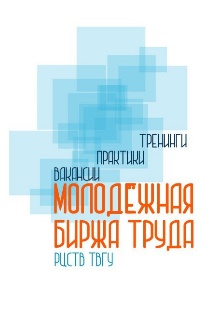 «ЯРМАРКА ВАКАНСИЙ в учебном заведении: как сделать ее современной и интерактивной»Программа мероприятия 8 февраля 2018г.Тверской государственный университетРегиональный центр содействия трудоустройству выпускниковТверь, 2018г.СпикерВремя (по московскому времени)Приветственное слово от РЦСТВ Тверского государственного университета10.00-10.10Тверской государственный университет. Региональный центр содействия трудоустройству выпускников.Тема выступления: «Ночь карьеры: новые веяния в проведении ярмарки вакансий. Привлечение спонсоров»Быстрова Ольга Юрьевна – директор Студенческой биржи труда при РЦСТВ ТвГУ10.10-10.50Уральский федеральный университет. Центр развития партнерских отношений.Тема выступления: «Карьерное мероприятие как эффективный инструмент фандрайзинга»Губанов Иван – специалист центра развития партнерских отношений10.50-11.15Сибирский федеральный университет. Центр карьеры. Тема выступления: «Ярмарка вакансий и другие технологии трудоустройства выпускников» Карелина Светлана Александровна – директор Центра карьеры СФУ 11.15-11.40Тульский государственный университет. Региональный центр содействия трудоустройству. Тема выступления: «Региональная ярмарка вакансий и перспектив: о хорошем и плохом»Морозов Владимир Борисович – директор Регионального центра содействия трудоустройству (РЦСТ) ТулГУ11.40-12.05РАНХиГС. Центр развития карьеры. Тема выступления: «Карьерные мероприятия со студентами: опыт Академии»Калугина Елена Владимировна - Директор Центра развития карьеры РАНХиГС при Президенте РФ12.05-12.30Представитель международной компании EPAM SYSTEMS (несколько лет является спонсором Дня и Ночи Карьеры в Тверском государственном университете). Тема выступления: «Как сделать ярмарку вакансий привлекательной для работодателей»Соловьева Мария – рекрутер 12.30-12.55Закрытие вебинара12.55-13.00